Общие тенденции на рынке строящегося жилья Санкт-Петербурга. Март 2017 года.(Мария Бент, САРН, ГК "Бюллетень Недвижимости")_________________________________________________________________________________________________За минувший месяц изменение средней цены предложения на рынке новостроек в рублевом эквиваленте составило 0,5%, это 464 руб. с кв. м. Показатель средней цены предложения в марте 2017 года составил 101,3 тыс. руб. за кв. м.Доля квартир, цена квадратного метра которых меньше 85 тыс. руб., составляет на конец месяца 35,7% от общего объема предложения. Большую долю рынка занимают цены в диапазоне от 85 до 130 тыс. руб. за кв. м, это 48,2% от объема квартир, выставленных в марте на продажу. Диапазон стоимости квадратного метра от 130 до 160 тыс. руб. – 9,7%. Доля дорогих объектов, цена которых превышает 160 тыс. руб. за кв. м, в марте 2017 года составляет 6,4% от всего предложения.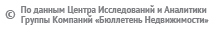 Распределение цены (тыс. руб./кв. м), % от общего объема предложенияРаспределение цены (тыс. руб./кв. м), % от общего объема предложенияВ среднем по рынку строящегося жилья за прошедший месяц процент изменения цены предложения на студии и однокомнатные квартиры составил 1,2%, на двухкомнатные – 0,3%. Трехкомнатные подорожали на 0,2%. Средние цены в марте 2017 года для однокомнатных квартир – 4,0 млн руб., двухкомнатных – 6,6 млн руб., трехкомнатных – 10,0 млн руб.Динамика цен по типу квартиры, руб./кв. мЦены по типу квартиры, руб./кв. мПо типу дома на рынке строящегося жилья за прошедший месяц изменение цены предложения в кирпично-монолитных домах по отношению к февралю 2017 года составило 0,4%. Панельные дома подешевели на 1,3%. Самые дорогие квартиры предлагаются в домах кирпично-монолитной постройки, в марте 2017 года средняя цена предложения в целом по рынку новостроек составила 104,6 тыс. руб. за кв. м. Стоимость квадратного метра в панельных строящихся домах на конец месяца – 89,2 тыс. руб. Динамика цен по типу дома, руб./кв. мЦены по типу дома, руб./кв. мСамое дорогое строящееся жилье предлагается в центральных районах города – Центральном, Петроградском, Адмиралтейском и Московском. Средняя цена «квадрата» жилья в них – от 104,2 до 218,8 тыс. руб. Самые дешевые квартиры – в Невском и Выборгском районах, квадратный метр жилья в них стоит в среднем от 76,1 тыс. руб. в зависимости от типа квартиры и типа дома.  Цены по районам и типам квартир, руб./кв. мСредняя цена предложения с разделением по классу жилья на конец месяца составляет: эконом – 78,8 тыс. руб. за кв. м, комфорт – 105,0 тыс. руб. за кв. м, бизнес – 165,5 тыс. руб. за кв. м, элит-класс – 281,0 тыс. руб. за кв. м жилья на рынке квартир в строящихся домах. Наибольший процент изменения цены предложения за месяц продемонстрировали квартиры в строящихся домах элит-класса.Цена по классу жилья, руб./кв. мЦены по классу жилья, руб./кв. мСтруктура предложения по классам жилья на первичном рынке за прошедший месяц практически не изменилась. Комфорт-класс по-прежнему занимает большую часть предложения на рынке и составляет на март 2017 года 51,6% от общего количества строительных объектов. Доля эконом-класса – на уровне 17,7%, строящиеся дома бизнес-класса – это 24,7%, элит-класса – 6,0% от всего рынка.Структура по классу жилья, % от общего количества строительных объектовОбъем предложения строительных объектов, в которых идут продажи квартир, на конец месяца составил 355 (с учетом очередей), что на 2,3% больше показателя в феврале 2017 года. Доля сданных госкомиссии домов во всем предложении на рынке новостроек на конец марта составляет 31,3%, частично сданных – 9,6%. И 59,2% от общего объема – это объекты, находящиеся на различных стадиях строительства.Структура по стадии строительства, % от общего количества строительных объектовС учетом стадий строительства новостроек и наличия корпусов структура предложения на конец марта такова. 40,9% занимают сданные и частично сданные дома. В 2017 году обещают сдать еще 27,3% строящихся домов. На 2018-й приходится 22,8%, на 2019-2020 годы – 9,0% от количества объектов, находящихся в продаже.  Cроки окончания строительства, % от общего количества строительных объектовВ структуре текущего предложения на рынке новостроек в марте, как и в конце февраля, преобладают студии, одно- и двухкомнатные квартиры, это 79,6% рынка, трехкомнатные – в среднем 17,4%. Многокомнатные (четыре комнаты и более) составляют 3,0% от общего объема квартир в строящихся домах.В предложении с разбивкой по типу домов по-прежнему преобладают кирпично-монолитные дома, это 62,9% от всего рынка. Меньшая доля предложения – в домах смешанного типа – это, как правило, дома с корпусами, построенными по различным технологиям (кирпично-монолитной и панельной), – составляет 0,4%. Структура по типу дома, % от общего объема предложенияСтруктура по типу квартиры, % от общего объема предложенияВ структуре предложения по районам на конец марта лидирующую позицию занимает Приморский район Петербурга – 14,8% от всего объема рынка новостроек. Далее на рынке квартир в строящихся домах большие доли занимают Выборгский и Московский районы, предложение в них составляет по 11,7% соответственно. Минимальное количество строительных объектов наблюдается во Фрунзенском районе – 2,1% от всего объема рынка новостроек, а также в Адмиралтейском, его доля в предложении составляет 3,2%.Структура по районам, % от общего объемаСтруктура предложения на рынке строящегося жилья по диапазону площадей на конец марта 2017 года следующая. Максимальное количество предложений студий и однокомнатных квартир, выставленных на продажу, зафиксировано в диапазоне от 35 до 45 кв. м общей площади, что занимает 51,0% от всего объема по указанному типу квартир. В сегменте двухкомнатных максимальное предложение объектов приходится на диапазоны от 50 до 60 кв. м и от 60 до 70 кв. м, что занимает 35,5% и 36,7% от всего объема. По трехкомнатным максимальное число предложений объектов – в диапазоне общей площади от 70 до 85 кв. м и от 85 до 100 кв. м, что составляет 33,3% и 38,9% от всего объема по данному типу квартир. _____________________________________________________________________________Отчет выполнен в соответствии с методологией Главного аналитика РГР Г.М. СтерникаПодготовлено: Бент М.А., САРН, ООО «ГК «Бюллетень Недвижимости»тел. (812) 325-06-81, e-mail: analitika@bn.ru, web-сайт: www.bn.ruДинамика цен на рынке строящегося жилья, руб./кв. мИзменение цены, % к предыдущему месяцуТыс. руб./кв. мФевраль 2017Март 2017<706.69%6.80%70-8529.02%28.93%85-10018.91%17.65%100-11518.62%19.00%115-13011.24%11.51%130-1455.76%5.67%145-1603.74%4.01%160-1752.15%2.47%>1753.86%3.96%Тип квартирыЦенаФевраль 2017Март 2017Изменение за месяц1кквтыс.  руб.3 8553 9651кквруб./кв. м98 46199 6201.18%2кквтыс.  руб.6 5416 5642кквруб./кв. м99 722100 0490.33%3кквтыс.  руб.10 00010 0433кквруб./кв. м105 939106 1420.19%Тип домаФевраль 2017Март 2017Изменение за месяцПанель90 41589 202-1.34%Кирпич/монолит104 179104 6150.42%Однокомнатные квартирыОднокомнатные квартирыОднокомнатные квартирыДвухкомнатные квартирыДвухкомнатные квартирыДвухкомнатные квартирыРайонтыс. руб.руб./кв. мИзменение за годтыс. руб.руб./кв. мИзменение за годАдмиралтейский4 372115 995-2.35%6 840112 256-3.59%Василеостровский4 211106 6990.24%6 855104 1551.00%Выборгский3 18684 663-1.01%5 47285 192-0.51%Калининский4 415109 1610.34%7 241105 239-0.14%Кировский3 689103 9621.43%5 86799 6542.82%Красногвардейский3 74099 866-3.99%5 90998 865-3.56%Красносельский3 82293 6151.29%6 66696 2083.06%Московский5 037120 856-0.63%8 129121 7491.44%Невский2 91582 077-0.70%5 23486 122-0.61%Петроградский11 498202 418-3.78%16 025207 406-1.92%Приморский3 795103 6962.58%6 618103 201-0.98%Фрунзенский 4 474112 2500.42%6 950109 4630.67%Центральный7 008149 876-2.83%10 519146 235-4.16%Трехкомнатные квартирыТрехкомнатные квартирыТрехкомнатные квартирыРайонтыс. руб.руб./кв. мИзменение за годАдмиралтейский9 015104 282-3.86%Василеостровский11 044113 9221.89%Выборгский6 32376 136-1.84%Калининский8 82897 253-0.64%Кировский7 765102 0081.30%Красногвардейский8 74899 129-3.33%Красносельский10 963106 3472.02%Московский11 966119 8961.76%Невский7 09184 1000.52%Петроградский26 826218 756-1.11%Приморский11 688120 7414.47%Фрунзенский 9 185105 100-0.56%Центральный14 781147 551-2.95%КлассжильяФевраль 2017Март 2017Изменение за месяцэлит269 843280 9654.12%бизнес164 997165 4910.30%комфорт104 602104 9650.35%эконом78 74178 7640.03%Структура по диапазону площади, % от общего объема Структура по диапазону площади, % от общего объема 